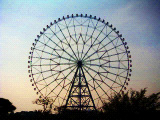 PENNINGTON COUNTY FAIR ASSOCIATION, INC.We invite you to the PENNINGTON COUNTY FAIR, July 12-16, 2017.  The Parade will be starting at 7:00 p.m. and the Fireworks display will be at dusk on Thursday again this year.All commercial booths will be set up in the Huck Olson Arena. The arena hours for public viewing during the fair will be from 11:00 A.M. to 10:00 P.M.  Due to the request from some of the vendors; we suggest you cover your items or remove items from booths before leaving for the evening, that are displayed and being sold.The booth rental this year, for five days, will be $150.00.  Full payment along with a signed contract is required to hold your indoor booth, payment should be received no later than June 30, 2017 at the address listed below to reserve your booth(s).Booth size is approximately 10 feet wide by 8 feet deep.  We furnish electricity, all other items needed, such as tables, chairs, extension cords, etc. are your responsibility.  We do have tables (6’ x 28” or      8’ x 28”) that will be available to rent at $10.00 per table, first come first serve. We are encouraging booths to remain open until 4:00 P.M. Sunday evening if possible. If you wish to purchase an advance parking pass for the week (to be paid along with the booth fee amount) you can remit payment of $6.00 per parking pass. Contact Curt or Deb Howe to make arrangements to pick up your prepaid parking passes in the Huck arena when setting up your booth.  Additional daily or weekly parking passes may be purchased at the parking lot gate entrances.  The State of Minnesota requires all fair boards to have a signed Form ST-19 on file for 			all exhibitors.  Please fill out the enclosed ST-19 form and return it with your signed 				contract and payment.  This information must be returned and be on file before setting up 	commercial booths.  If selling or giving away pop products in the Huck Olson Arena during the fair, the Fairboard will allow Pepsi products only.  They must be purchased from the Pepsi truck located on the Fairgrounds or contact Pepsi Cola’s main office @ 701-281-4509 for product information.Thank you for your interest and participation.	Sincerely,Curt Howe – cell # 218-686-0921				Home # - (218) 681-2092Deb Howe – cell #218-686-1766				Email:  dhowe@mncable.net307 Oriole Avenue North	Thief River Falls, MN 56701		 Date Recd   ________										Amt Recd $ _________Booth #       _________								  SPACE RENTAL CONTRACTFOR THE PENNINGTON COUNTY FAIR ASSOCIATION, INC.	It is hereby mutually agreed:	The Pennington County Fair Association, Inc. (Party of the First Part) leases 	space during the Pennington County Fair, July 12-16, 2017.  	_________________________________________________________________________Name	(Party of the Second Part)	 _________________________________________________________________________Address	DBA _____________________________________________________________________								TelephoneNo part of this space covered by this agreement shall be assigned, sublet, or otherwise disposed of without the written consent of the first party. Party of the first part assumes no liability for loss or damage to any property of the 	party of the second part. Party of the second part shall hold party of the first part, its officers, agents and directors harmless from any and all claims, causes of actions or demands made by any person against	party of the first part arising out of any activities, actions or conduct of party of the second apart, its agents, servants, or employees.If space for the party of the second part is not occupied by 6:00 P.M. on Thursday, July 13, 2017, the party of the first part is free to move in another exhibitor. Dated this ____________ day of ___________, 2017					Pennington County Fair Association, Inc.					Thief River Falls, Minnesota 56701					By:  __________________________				       		Chairman	___________________________	Lessee	Yes, I would like to rent a table @ $10.00 per table.  	Number of tables _________   Total   $ _______Requesting same booth location as last year ________ No, I am not in need of a table_____ Provide email address for confirmation of booth space and payment received __________________________________________________________________________________